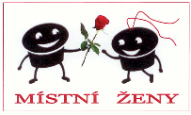 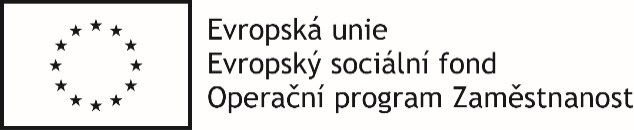 PŘIHLÁŠKAPříměstský tábor DoloplazyRegistrační číslo projektu: CZ.03.2.65/0.0/0.0/16_047/0016004Místo realizace: 	Mateřská škola DoloplazyProvozovatel:		Místní ženy, z.s.Adresa:		Doloplazy 15, 798 26 NezamysliceDítě/žák/žákyně:Jméno a příjmení dítěte:…………………………………………………………………………………..Datum narození:……………………………	Rodné číslo: ………………………………………..Bydliště:…………………………………………………………………………………………………………….PSČ: ………………………Zdravotní pojišťovna:…………………………………………………………………………………………Kód ZP: …………………Zdravotní stav dítěte (alergie, léky, specifické dietní požadavky, handicapy….) .………………………………………………………………………………………………………………………………………………………….Příchod: 7.00 – 8.00 a odchod do 16.30.Zaškrtněte termín/y  Příměstského tábora, kterého se Vaše dítě zúčastní:	12.07. – 16.07.2021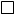 			19.07. –  23.07.2021			02.08. – 06.08.2021			09.08. – 13.08. 2021Zákonný zástupce:Příjmení a jméno otce:	……………………………………………………………………………………………………………..Žije ve společné domácnosti s dítětem:		ANO			NEBydliště: ……………………………………………………………………………………………………….PSČ:……………………Mobil …………………………………………..	Telefon do zaměstnání: ………………………………………………..Údaje o zaměstnavateli (název a adresa zaměstnavatele)*: ……………………………………………………….…………………………………………………………………………………………………………………………………………………Dne: ……………………………..			…………………………………………………………….							podpis zákonného zástupcePříjmení a jméno matky:………………………………………………………………………………………………………….Žije ve společné domácnosti s dítětem:		ANO			NEBydliště: ……………………………………………………………………………………………………….PSČ:……………………Mobil …………………………………………..	Telefon do zaměstnání: ………………………………………………..Údaje o zaměstnavateli (název a adresa zaměstnavatele)*: ……………………………………………………….…………………………………………………………………………………………………………………………………………………Dne: ……………………………..				…………………………………………………………….							podpis zákonného zástupceMůj syn / má dcera bude přicházet/ odcházet na tábor a z tábora:a) samostatněb) v doprovodu (jméno a příjmení) …………………………………………………………………………………………………………………………………….…………………………………………………………………………………………………………………………………….Souhlasím, aby syn/dcera navštěvovala Příměstský tábor Doloplazy. Souhlasím s tím, že zaplatím příslušný poplatek za daný termín tábora. Budu dbát na to, aby řádně docházel/a na tábor. Účastníci příměstského tábora se zavazují dodržovat bezpečnostní předpisy a pravidla, se kterými budou seznámeni první den programu.V Doloplazech    dne…………………………….... Podpis zákonného zástupce…………………………Veškeré informace, fotky a další materiály naleznete na www.obecdoloplazy.czS dotazy se obracejte na: tel.: 582 388 261, 773 230 687*Poznámka: V případě nezaměstnaných hledajících aktivně práci bude uveden Úřad práce, kde je osoba registrována, OSVČ uvede OSVČ, osoby v procesu vzdělávání uvedou údaje o škole či v případě rekvalifikace o instituci poskytující rekvalifikační kurz (včetně názvu kurzu).